ENDNOTE ACCESS FORM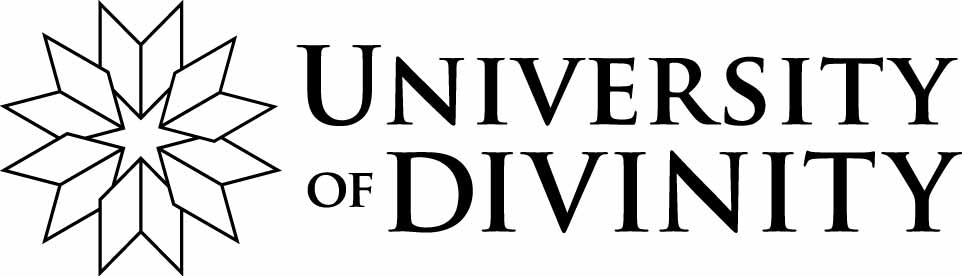 Version date: November 2018  Please forward the completed form electronically to:endnote@divinity.edu.auPERSONAL DETAILSPERSONAL DETAILSPERSONAL DETAILSPERSONAL DETAILSNameNameEmail AddressEmail AddressCollegeCollegeTick one of the followingTick one of the followingTick one of the followingTick one of the followingI am a staff member of the University of DivinityI am a staff member of the University of DivinityI am a staff member of the University of DivinityI am a currently enrolled student of the University of Divinity and my student ID number is:I am a currently enrolled student of the University of Divinity and my student ID number is:ID: DECLARATION DECLARATION By signing this declaration I acknowledge that:1. I am a staff member or a currently enrolled student of the University of Divinity.2. I understand that I am downloading a file for the installation of ENDNOTE Software under the conditions of an agreement between the University of Divinity and Thomson Scientific through Crandon Services Pty Ltd.3. I may only load the software onto a computer owned by a College of the University of Divinity or my personal computer for use in my learning or research activities.4. I must immediately remove the ENDNOTE software from my computer upon completion of my association with the University of Divinity.5. I must not duplicate the software for use by others under any circumstances. By signing this declaration I acknowledge that:1. I am a staff member or a currently enrolled student of the University of Divinity.2. I understand that I am downloading a file for the installation of ENDNOTE Software under the conditions of an agreement between the University of Divinity and Thomson Scientific through Crandon Services Pty Ltd.3. I may only load the software onto a computer owned by a College of the University of Divinity or my personal computer for use in my learning or research activities.4. I must immediately remove the ENDNOTE software from my computer upon completion of my association with the University of Divinity.5. I must not duplicate the software for use by others under any circumstances. SignatureDate